О создании Межведомственной комиссии по профилактике правонарушений в Алатырском муниципальном округе Чувашской Республики и Советов по профилактике правонарушений на территории Алатырскогомуниципального округа Чувашской РеспубликиВ соответствии с Федеральным законом от 23.06.2016 № 182-ФЗ «Об основах системы профилактики правонарушений в Российской Федерации», Законом Чувашской Республики от 22.02.2017 № 5 «О профилактике правонарушений в Чувашской Республике», администрация Алатырского муниципального округа постановляет:Создать Межведомственную комиссию по профилактике правонарушений в Алатырском муниципальном округе Чувашской Республики и Советы по профилактике правонарушений на территории Алатырского муниципального округа Чувашской Республики.Утвердить:Положение о межведомственной комиссии по профилактике правонарушений в Алатырском муниципальном округе Чувашской Республики согласно приложению 1;Положение о Совете по профилактике правонарушений в Алатырском муниципальном округе Чувашской Республики согласно приложению 2;Признать утратившими силу:- постановление администрации Алатырского района от 06.09.2018 № 258 «Об утверждении Положения о Комиссии по профилактике правонарушений в Алатырском районе Чувашской Республики»;- постановление администрации Алтышевского сельского поселения Алатырского района от 30.01.2017 № 15 «Об утверждении Плана работы Совета по профилактике преступлений и правонарушений при администрации Алтышевского сельского поселения на 2017 год»;- постановление администрации Алтышевского сельского поселения Алатырского района от 25.09.2018 № 82 «Об утверждении Положения о Совете  по профилактике правонарушений Алтышевского сельского поселения Алатырского района Чувашской Республики»;- постановление администрации Алтышевского сельского поселения Алатырского района от 22.11.2018 № 99 «О внесении изменений в постановление администрации Алтышевского сельского поселения Алатырского района от 25 сентября 2018 г. № 82 «Об утверждении Положения о Совете по профилактике правонарушений Алтышевского сельского поселения Алатырского  района Чувашской Республики»;- постановление администрации Алтышевского сельского поселения Алатырского района от 14.02.2020 № 18 «Об утверждении Плана работы Совета по профилактике преступлений и правонарушений при администрации Алтышевского сельского поселения на 2020 год»;- постановление администрации Атратского сельского поселения Алатырского района от 28.09.2018 № 83 «Об утверждении Положения о Совете по профилактике правонарушений Атратского сельского поселения Алатырского района Чувашской Республики»;- постановление администрации Атратского сельского поселения Алатырского района от 22.11.2018 № 102 «О внесении изменений в постановление администрации Атратского сельского поселения от 28 сентября 2018 г. № 83 «Об утверждении Положения о Совете по профилактике правонарушений Атратского сельского поселения Алатырского района Чувашской Республики»;- постановление администрации Атратского сельского поселения Алатырского района 01.11.2018 № 94 «О создании Совета профилактики на территории Атратского сельского поселения Алатырского района Чувашской Республики»;- постановление администрации Иваньково-Ленинского сельского поселения Алатырского района от 19.09.2018 № 78 «Об утверждении Положения о Совете по профилактике правонарушений Иваньково-Ленинского сельского поселения Алатырского района Чувашской Республики»;- постановление администрации Иваньково-Ленинского сельского поселения Алатырского района от 09.11.2018 № 89 «О внесении изменений в постановление администрации Иваньково-Ленинского сельского поселения от 19 сентября 2018 г. № 78 «Об утверждении Положения о Совете по профилактике правонарушений Иваньково-Ленинского сельского поселения Алатырского района Чувашской Республики»;- постановление администрации Кирского сельского поселения Алатырского района от 15.10.2018 № 93 «Об утверждении Положения о Совете по профилактике правонарушений Кирского сельского поселения Алатырского района Чувашской Республики»;- постановление администрации Междуреченского сельского поселения от 28.09.2018 № 64 «Об утверждении Положения о Совете по профилактике правонарушений Междуреченского сельского поселения Алатырского района Чувашской Республики»;- постановление администрации Междуреченского сельского поселения Алатырского района от 23.11.2018 № 86 «О внесении изменений в постановление администрации Междуреченского сельского поселения от 28 сентября 2018 г. № 64 «Об утверждении Положения о Совете по профилактике правонарушений Междуреченского сельского поселения Алатырского района Чувашской Республики»;- постановление администрации Миренского сельского поселения Алатырского района от 28.09.2018 № 69 «Об утверждении Положения о Совете по профилактике правонарушений Миренского сельского поселения Алатырского района Чувашской Республики»;- постановление администрации Миренского сельского поселения Алатырского района от 15.11.2018 № 80 «О внесении изменений в постановление администрации Миренского сельского поселения от 28 сентября 2018 г. № 69 «Об утверждении Положения о Совете по профилактике правонарушений Миренского сельского поселения Алатырского района Чувашской Республики»;- постановление администрации Новоайбесинского сельского поселения Алатырского района от 29.09.2018 № 70 «Об утверждении Положения о Совете по профилактике правонарушений Новоайбесинского сельского поселения Алатырского района Чувашской Республики»;- постановление администрации Новоайбесинского сельского поселения Алатырского района от 13.03.2019 № 26 «О внесении изменений в постановление администрации Новоайбесинского сельского поселения от 29 сентября 2018 г. № 70 «Об утверждении Положения о Совете по профилактике правонарушений Новоайбесинского сельского поселения Алатырского района Чувашской Республики»;- постановление администрации Новоайбесинского сельского поселения Алатырского района 04.02.2020 № 20 «Об утверждении Плана работы Совета по профилактике преступлений и правонарушений при администрации Новоайбесинского сельского поселения на 2020 год»;- постановление администрации Первомайского сельского поселения Алатырского района от 01.10.2018 № 33 «Об утверждении Положения о Совете по профилактике правонарушений Первомайского сельского поселения Алатырского района Чувашской Республики»;- постановление администрации Староайбесинского сельского поселения Алатырского района от 22.11.2018 № 100 «Об утверждении Положения о Совете профилактике правонарушений Староайбесинского сельского поселения Алатырского района Чувашской Республики»;- постановление администрации Староайбесинского сельского поселения Алатырского района от 25.01.2019 № 17 «Об утверждении Плана работы Совета по профилактике преступлений и правонарушений при администрации Староайбесинского сельского поселения на 2019 год»;- постановление администрации Староайбесинского сельского поселения Алатырского района от 30.01.2020 № 19 «Об утверждении Плана работы Совета по профилактике преступлений и правонарушений при администрации Староайбесинского сельского поселения на 2020 год»;- постановление администрации Староайбесинского сельского поселения Алатырского района от 01.04.2020 № 46 «О внесении изменений в состав Совета профилактики Староайбесинского сельского поселения»;- постановление администрации Староайбесинского сельского поселения Алатырского района от 01.03.2021 № 18 «Об утверждении Плана работы Совета по профилактике преступлений и правонарушений при администрации Староайбесинского сельского поселения на 2021 год»;- постановление администрации Стемасского сельского поселения Алатырского района от 15.10.2018 № 37 «Об утверждении Положения о Совете по профилактике правонарушений Стемасского сельского поселения Алатырского района Чувашской Республики»;- постановление администрации Стемасского сельского поселения Алатырского района от 05.04.2019 № 37 «Об утверждении Положения о Совете по профилактике правонарушений Стемасского сельского поселения Алатырского района Чувашской Республики»;- постановление администрации Чуварлейского сельского поселения Алатырского района от 28.12.2016 № 115 «О Координационном совете в сфере профилактики правонарушений на территории Чуварлейского сельского поселения Алатырского района Чувашской Республики»;- постановление администрации Чуварлейского сельского поселения Алатырского района от 12.01.2018 № 12 «Об утверждении плана работы Координационного совет в сфере профилактики правонарушений на территории Чуварлейского сельского поселения на 2018 год».Контроль за исполнением настоящего постановления оставляю за собой.Настоящее постановление вступает в силу после его официального опубликования.Глава Алатырского муниципального округа                                                                                         Н.И. ШпилеваяПриложение 1к постановлению администрации Алатырского муниципального округаот __.02.2023 № __ПОЛОЖЕНИЕо межведомственной комиссии по профилактике правонарушений в Алатырском муниципальном округе Чувашской Республики1. Общие положения1.1. Межведомственная комиссия по профилактике правонарушений в Алатырском муниципальном округе Чувашской Республики (далее - Комиссия) является координационным органом при Главе Алатырского муниципального округа Чувашской Республики, созданным в целях обеспечения реализации государственной политики в сфере профилактики правонарушений, а также в целях координации деятельности в указанной сфере.1.2. Комиссия в своей деятельности руководствуется Конституцией Российской Федерации, Федеральным законом «Об основах системы профилактики правонарушений в Российской Федерации», другими федеральными законами  и иными нормативными правовыми актами Российской Федерации, Конституцией Чувашской Республики, Законом Чувашской Республики «О профилактике правонарушений в Чувашской Республике», иными нормативными правовыми актами Чувашской Республики, Уставом Алатырского муниципального округа Чувашской Республики, муниципальными правовыми актами Алатырского муниципального округа Чувашской Республики, настоящим Положением.2. Задачи Комиссии2.1. Основными задачами деятельности Комиссии являются:1) обеспечение реализации государственной политики в сфере профилактики правонарушений;2) координация деятельности в сфере профилактики правонарушений;3) подготовка предложений по повышению эффективности профилактики правонарушений, устранению причин и условий, способствующих их совершению;4) принятие решений и подготовка информационно-аналитических материалов по рассматриваемым Комиссией вопросам;5) разработка рекомендаций по взаимодействию между субъектами профилактики правонарушений и лицами, участвующими в профилактике правонарушений, методическое и нормативное правовое обеспечение в сфере профилактики правонарушений.3. Функции Комиссии3.1. Для реализации основных задач Комиссия осуществляет следующие функции:1) анализирует состояние правопорядка на территории Алатырского муниципального округа с последующей выработкой практических рекомендаций по вопросам профилактики правонарушений;2) информирует главу Алатырского муниципального округа о состоянии профилактической деятельности в Алатырском муниципальном округе, вносит соответствующие предложения по внедрению в практику применения передового опыта работы субъектов профилактики правонарушений;3) заслушивает руководителей органов и учреждений субъектов профилактики правонарушений и получает от них в установленном порядке материалы и информацию по вопросам, отнесенным к их компетенции;4) разрабатывает предложения и проекты муниципальных правовых актов Алатырского муниципального округа по вопросам профилактики правонарушений;5) принимает меры по укреплению взаимодействия и координации деятельности субъектов профилактики, налаживанию тесного сотрудничества с населением, предприятиями, учреждениями и организациями всех форм собственности, общественными объединениями, средствами массовой информации;6) разрабатывает и вносит в установленном порядке на рассмотрение Главы Алатырского муниципального округа Чувашской Республики предложения по совершенствованию законодательства Чувашской Республики, направленного на повышение эффективности профилактической работы, устранению причин и условий, способствующих правонарушениям;7) участвует в разработке и выполнении муниципальных программ Алатырского муниципального округа (подпрограмм муниципальных программ Алатырского муниципального округа) в сфере профилактики правонарушений, привлекая к этой работе соответствующие структурные подразделения администрации Алатырского муниципального округа, правоохранительные органы, иные организации и общественные объединения;8) организует и проводит в установленном порядке координационные совещания, конференции, рабочие встречи, брифинги по вопросам профилактики правонарушений;9) создает экспертные и рабочие группы из числа специалистов по направлениям деятельности Комиссии;10) осуществляет социальные меры профилактики правонарушений в формах профилактического воздействия, предусмотренных пунктами 1, 7 - 10 части 1 статьи 17 Федерального закона от 23.07.2016 № 182-ФЗ «Об основах системы профилактики правонарушений в Российской Федерации».4. Права и обязанности Комиссии4.1. Комиссия для решения возложенных на нее задач имеет право:1) запрашивать и получать в установленном порядке необходимые сведения и материалы по вопросам, входящим в компетенцию Комиссии;2) приглашать на свои заседания представителей организаций, предприятий, правоохранительных органов и учреждений;3) давать поручения, предложения и рекомендации должностным лицам по обсуждаемым вопросам;4)  направлять предложения в правоохранительные органы;5)  создавать для проведения аналитических и экспертных работ рабочие группы, как из числа членов Комиссии, так и из представителей организаций, не входящих в состав Комиссии (по согласованию).5. Организация деятельности Комиссии5.1. Положение о Комиссии и ее состав утверждается постановлением администрации Алатырского муниципального округа. 5.2. Состав Комиссии включает председателя, заместителя председателя, секретаря, членов Комиссии. 5.3. В состав Комиссии входят представители правоохранительных органов и представители организаций, не являющихся структурными подразделениями администрации Алатырского муниципального округа, участвуют в работе Комиссии по согласованию с ними.5.4. Комиссия осуществляет свою деятельность в соответствии с планом работы, который принимается на заседании Комиссии и утверждается председателем Комиссии.5.5. Заседания Комиссии проводятся по мере необходимости, но не реже одного раза в квартал.5.6. Заседание Комиссии считается правомочным, если на нем присутствуют более половины членов Комиссии.5.7. Заседание Комиссии ведет председатель Комиссии либо по его поручению заместитель председателя.5.7.1. По решению председателя Комиссии, а в его отсутствие - по решению заместителя председателя заседание Комиссии может проводиться в режиме видео-конференц-связи с использованием программно-технических комплексов (далее - режим видео-конференц-связи).5.7.2. С основными сообщениями по рассматриваемым вопросам на заседаниях Комиссии выступают руководители органов и учреждений субъектов профилактики правонарушений, ответственные за обеспечение подготовки плановых вопросов.5.7.3. Подготовка повестки дня заседания Комиссии и проектов управленческих решений обеспечивается секретарем Комиссии. В период отсутствия секретаря его обязанности по решению Председателя исполняет один из членов Комиссии. Решения Комиссии принимаются большинством голосов присутствующих на заседании членов Комиссии и оформляются протоколом, которые подписывает председатель и секретарь Комиссии.5.7.4. Подготовка материалов к заседаниям Комиссии осуществляется представителями субъектов профилактики правонарушений, к компетенции которых относятся вопросы повестки дня. Материалы должны быть представлены секретарю Комиссии не позднее, чем за семь дней до дня проведения заседания.5.7.5. Проекты решений и справочно-пояснительные материалы по рассматриваемым вопросам направляются членам Комиссии не позднее, чем за 5 дней до дня проведения заседания.5.7.6. Информация о проведении заседания Комиссии в режиме видео-конференц-связи доводится до участников заседания Комиссии не позднее одного дня до дня проведения заседания Комиссии.5.7.7. В случае проведения заседания Комиссии в режиме видео-конференц-связи этот факт фиксируется в протоколе заседания Комиссии.5.7.8. Протокол заседания Комиссии в течение двух рабочих дней со дня его подписания размещается на официальном сайте Алатырского муниципального округа в информационно-телекоммуникационной сети «Интернет».5.8. Принимаемые Комиссией решения по профилактике правонарушений являются обязательными для исполнения всеми субъектами профилактики правонарушений.5.9. Организация работы Комиссии.5.9.1. Возглавляет Комиссию председатель Комиссии, который руководит ее деятельностью и несет персональную ответственность за выполнение возложенных на Комиссию задач.5.9.2. Председатель Комиссии:1) осуществляет руководство деятельностью Комиссии, проводит заседания Комиссии, распределяет обязанности между членами Комиссии;2) определяет повестку дня заседаний Комиссии и порядок их проведения;3) утверждает принятые Комиссией решения и обеспечивает их выполнение;4) принимает решение о проведении заседаний Комиссии при возникновении необходимости безотлагательного рассмотрения вопросов, относящихся к ее компетенции;1) представляет Комиссию по вопросам, относящимся к ее компетенции;2) организует работу по подготовке отчета  о деятельности Комиссии;5.9.3. Заместитель председателя Комиссии:1)  выполняет обязанности председателя Комиссии в период его отсутствия;2) организует деятельность членов Комиссии по определенным направлениям.5.9.4. Секретарь Комиссии:1) осуществляет подготовку проекта плана работы Комиссии, а также контроль за выполнением плана после его утверждения;2) формирует проект повестки дня заседания Комиссии;3) организует сбор и подготовку материалов к заседаниям Комиссии;4) информирует членов Комиссии о месте, времени проведения и повестке дня очередного заседания;5) оформляет протоколы заседаний Комиссии;6) осуществляет рассылку соответствующей документации;7) формирует в дело документы Комиссии в соответствии с номенклатурой дел администрации Алатырского муниципального округа, хранит их и сдает в архив в установленном порядке;8) вносит предложения о необходимости внесения изменений в состав Комиссии и положения о нем.5.9.5. Члены Комиссии обладают равными правами при обсуждении рассматриваемых на заседании вопросов. В случае несогласия с принятым решением член Комиссии вправе изложить в письменном виде свое мнение, которое подлежит приобщению к протоколу заседания Комиссии.5.10. Контроль за исполнением решений Комиссии осуществляет председатель Комиссии, либо по его поручению секретарь Комиссии.5.11. Уведомление о принятом решении Комиссии по соответствующим обращениям граждан в Комиссию доводится до граждан в течение 10 рабочих дней после подписания Протокола.5.12. Комиссия несет ответственность за соответствие принятых решений действующему законодательству Российской Федерации, своевременное и объективное принятие решений по вопросам своей компетенции.5.13. Решение комиссии может быть обжаловано гражданами в порядке, установленном законодательством Российской Федерации.6. Реорганизация и упразднение Комиссии6.1. Реорганизация, упразднение Комиссии осуществляется в порядке, установленном действующим законодательством.Приложение 2к постановлению администрации Алатырского муниципального округаот __.02.2023 № __ПОЛОЖЕНИЕо Совете по профилактике правонарушений в Алатырском муниципальном округе Чувашской Республики1. Общие положения1.1. Настоящее Положение регулирует деятельность Совета по профилактике правонарушений в Алатырском муниципальном округе Чувашской Республики (далее - Совет, Алатырский муниципальный округ).1.2. Совет создается на территории каждой административно-территориальной единицы Алатырского муниципального округа при территориальном отделе Управления по благоустройству и развитию территорий администрации Алатырского муниципального округа.1.3. Территории, закрепленные за Советами:1.4. Совет по профилактике правонарушений – коллективный орган, который образуется для объединения усилий субъектов профилактики правонарушений и лиц, участвующих в профилактике правонарушений (общественные объединения и иные организации), в работе по обеспечению общественного порядка и профилактике правонарушений на закрепленной за Советом территории.1.5. В своей работе Совет руководствуется Конституцией Российской Федерации, нормативными правовыми актами Российской Федерации, Конституцией Чувашской Республики, нормативными правовыми актами Чувашской Республики, Уставом Алатырского муниципального округа, муниципальными правовыми актами Алатырского муниципального округа, настоящим Положением.2. Основные задачи и функции Совета2.1. Основными задачами Совета являются:1) организация работы по выявлению и устранению причин и условий, способствующих совершению преступлений и административных правонарушений на закрепленной за Советом территории;2) создание условий для реализации мер социальной профилактики правонарушений, направленной на активизацию борьбы с пьянством, наркоманией, незаконной миграцией, безнадзорностью несовершеннолетних;3) содействие в проведении индивидуальной профилактической работы с лицами, состоящими на профилактическом учете, в том числе и в сфере семейно-бытовых отношений;4) содействие в обеспечении охраны общественного порядка;5) вовлечение в работу по предупреждению правонарушений предприятий, учреждений, организаций всех форм собственности, расположенных на закрепленной за Советом территории;6) повышение уровня правовой культуры населения;7) иные задачи, предусмотренные законодательством в сфере профилактики правонарушений.2.2. Основными функциями Совета являются:1) планирование в сфере профилактики правонарушений;2) определение приоритетных направлений профилактики правонарушений с учетом складывающейся криминологической ситуации, особенностей закрепленной за Советом территории и иных факторов;3) содействие в выявлении семей, находящихся в социально–опасном положении, лиц, ведущих антиобщественный образ жизни, лиц, освободившихся из мест лишения свободы, отбывающих наказание без изоляции от общества, проведение с ними профилактической работы и оказание содействия социальной адаптации и реабилитации;4) организация обмена опытом профилактической работы.3. Полномочия Совета3.1. Совет для решения возложенных на него задач имеет право:1) проводить комплексный анализ состояния профилактики правонарушений на закрепленной за Советом территории с последующей подготовкой рекомендаций и предложений для рассмотрения на заседании Комиссии по профилактике правонарушений в Алатырском муниципальном округе;2) представлять органам местного самоуправления Алатырского муниципального округа и органам государственной власти информацию о состоянии профилактической деятельности, вносить предложения по повышению ее эффективности;3) организовывать обсуждение поведения лиц, нарушающих общественный порядок и совершающих антиобщественные поступки, заслушивать на своих заседаниях указанных лиц;4) запрашивать и получать в установленном законодательством порядке от субъектов профилактики необходимую для деятельности Совета информацию, документы и материалы;5) принимать участие в работе коллегий, заседаний и совещаний, проводимых по вопросам профилактики правонарушений;6) заслушивать сообщения членов Совета о выполнении намеченных Советом мероприятий по укреплению общественного порядка и профилактике правонарушений;7) ходатайствовать перед органами местного самоуправления Алатырского муниципального округа, соответствующими органами, предприятиями, учреждениями о поощрении лиц, активно участвующих в работе по охране общественного порядка и в борьбе с правонарушениями.4. Организация деятельности Совета4.1. Состав Совета утверждается постановлением администрации Алатырского муниципального округа Чувашской Республики и формируется таким образом, чтобы была исключена возможность возникновения конфликтов интересов, которые могли бы повлиять на принимаемые Советом решения.4.2. Состав Совета включает председателя, заместителя председателя, секретаря, членов Совета. В состав Совета могут входить представители субъектов профилактики правонарушений, председатели территориального общественного самоуправления, представители общественности, народных дружин, домовых комитетов, других общественных организаций, депутаты Собрания депутатов Алатырского муниципального округа Чувашской Республики, а также иные лица, добровольно участвующие в охране общественного порядка на территории Алатырского муниципального округа Чувашской Республики (по согласованию).4.3. Заседания Совета проводятся по мере необходимости, но не реже одного раза в месяц и считаются правомочными, если на них присутствуют более половины членов Совета.4.4. Заседания Совета ведет председатель Совета, либо по его поручению заместитель председателя.4.5. Материалы для рассмотрения на заседании Совета представляются ответственными за их подготовку за 3 дня до срока проведения очередного заседания Совета.4.6. С основными сообщениями по рассматриваемым вопросам на заседаниях Совета выступают руководители органов и учреждений системы профилактики правонарушений, ответственные за обеспечение подготовки плановых вопросов.4.7. Подготовка повестки дня заседания Совета и проектов управленческих решений обеспечивается секретарем Совета. В период отсутствия секретаря его обязанности по решению Председателя исполняет один из членов Совета.4.8. Решения Совета принимаются большинством голосов присутствующих на заседании членов Совета и оформляются протоколом, который подписывает председатель и секретарь Совета.4.9. Копия протокола направляется в межведомственную комиссию по профилактике правонарушений в Алатырском муниципальном округе Чувашской Республики.4.10. Решения Советов носят рекомендательный характер.4.11. Совет несет ответственность за соответствие принятых решений действующему законодательству Российской Федерации, своевременное и объективное принятие решений по вопросам своей компетенции.4.12. Уведомление о принятом решении Совета по соответствующим обращениям граждан в Совет доводится до граждан в течение 10 рабочих дней после подписания протокола.Решение Совета может быть обжаловано гражданами в суд или в прокуратуру в месячный срок.4.13. Организационно-техническое обеспечение деятельности Совета осуществляет администрация Алатырского муниципального округа Чувашской Республики.4.14. Реорганизация, упразднение Совета осуществляется в порядке, установленном действующим законодательством.5. Функции председателя, заместителей, секретаря, членов Совета5.1. Председатель Совета:1) руководит деятельностью Совета, проводит заседания Совета, распределяет обязанности между членами Совета, и несет персональную ответственность за выполнение возложенных на Совет задач;2) определяет место, время и утверждает повестку дня заседания Совета;3) подписывает от имени Совета все документы, связанные с выполнением возложенных на Совет задач;4) организует работу по подготовке проектов правовых актов администрации Алатырского муниципального округа о внесении изменений в состав Совета в связи с организационно-кадровыми изменениями, по внесению изменений в положение о Совете, по реформированию и упразднению Совета;5) принимает решения о проведении заседаний Совета при возникновении необходимости безотлагательного рассмотрения вопросов, относящихся к ее компетенции;6) осуществляет общий контроль за реализацией решений, принятых Советом;7) представляет Совет по вопросам, относящимся к его компетенции;8) организует работу по подготовке отчета о деятельности Совета;5.2. Заместитель председателя Совета:1) выполняет обязанности председателя Совета в период его отсутствия;2) организует деятельность членов Совета по определенным направлениям.5.3. Секретарь Совета:1) осуществляет подготовку проекта плана работы Совета, а также контроль за выполнением плана после его утверждения;2) формирует проект повестки дня заседания Совета;3) организует сбор и подготовку материалов к заседаниям;4) информирует членов Совета о месте, времени и повестке дня очередного заседания, обеспечивает их необходимыми справочно-информационными материалами;5) оформляет протоколы заседаний Совета;6) осуществляет рассылку соответствующей документации;7) формирует в дело документы Совета в соответствии с номенклатурой дел администрации Красноармейского муниципального округа Чувашской Республики, хранит их и сдает в архив в установленном порядке;8) вносит предложения о необходимости внесения изменений в состав Совета и Положения о нем.5.4. Члены Совета имеют право:1) доступа к материалам, рассматриваемым на заседании Совета;2) излагать письменно свое особое мнение в случае несогласия с принятым решением, которое подлежит обязательному приобщению к протоколу заседания Совета.5.4.1. Членами Совета могут быть граждане Российской Федерации не моложе 18 лет, проживающие на территории Алатырского муниципального округа Чувашской Республики.5.4.2. Гражданин не может быть членом Совета в следующих случаях:1) признание недееспособным или ограниченно дееспособным по решению суда, вступившему в законную силу;2) осуждение за преступления по приговору суда, вступившему в законную силу, а равно наличие судимости, в том числе снятой или погашенной;3) прекращение в отношении него уголовного преследования за истечением сроков давности, в связи с примирением сторон, вследствие акта об амнистии, в связи с деятельным раскаянием.5.4.3. В случае наступления указанных обстоятельств, член Совета постановлением администрации Алатырского муниципального округа Чувашской Республики выводится из его состава.6. Деятельность Совета6.1. На заседаниях Совет:1) разрабатывает и утверждает план работы на год;2) анализирует состояние общественного порядка и общественной безопасности на закрепленной за Советом территории;3) определяет основные направления деятельности по профилактике правонарушений;4) взаимодействует с органами внутренних дел в обеспечении охраны общественного порядка и общественной безопасности, привлекает к участию в проведении данных мероприятий местных жителей;5) взаимодействует с государственными органами и общественными организациям в работе по выявлению лиц, ведущих антиобщественный паразитический образ жизни, оказывает этим лицам помощь в трудоустройстве или устройстве на учебу, проводит с ними воспитательную работу; организует обсуждение поведения правонарушителей в сфере семейно–бытовых отношений, нарушений правил общежития в быту на заседаниях Совета;6) оказывает помощь государственным органам и общественным организациям в борьбе с пьянством, алкоголизмом и наркоманией, участвует в проведении мероприятий, связанных с антиалкогольной и антинаркотической пропагандой;7) взаимодействует с государственными органами и общественными организациями в работе по профилактике детской безнадзорности и беспризорности, правонарушений несовершеннолетних, неформальными группами подростков, по воспитанию детей и подростков. В этих целях участвует в осуществлении контроля за поведением несовершеннолетних в общественных местах, обсуждает поведение родителей, оказывающих отрицательное воспитательное воздействие на детей, в необходимых случаях ставит вопрос перед соответствующими государственными и общественными организациями о привлечении таких родителей к установленной ответственности; вносит предложения об организации шефства над детьми и подростками, совершающими правонарушения, способствует организации культурного досуга детей и подростков по месту жительства; принимает участие в пропаганде педагогических знаний среди родителей;8) заслушивает руководителей общественных формирований, представителей государственных и муниципальных учреждений и организаций, находящихся на закрепленной за Советом территории, о состоянии воспитательной профилактической работы и принятия соответствующих решений;9) рассматривает конкретные материалы в отношении лиц, нарушающих общественный порядок;10) осуществляет организацию обучения представителей общественности формам и методам работы по профилактике правонарушений;11) анализирует состояния общей и индивидуальной профилактики правонарушений, а также разрабатывает наиболее эффективные меры по её осуществлению;12) осуществляет организацию работы по пропаганде здорового образа жизни, правового просвещения и правового информирования среди населения;13) проводит мероприятия по противодействию злоупотребления наркотическими средствами и их незаконному обороту;14) выявляет лиц, подлежащих профилактическому воздействию:15) безнадзорных и беспризорных несовершеннолетних;16) лиц, отбывающих уголовное наказание, не связанное с лишением свободы;17) лиц, занимающихся бродяжничеством и попрошайничеством;18) несовершеннолетних, подвергнутых принудительным мерам воспитательного воздействия;19) лиц без определенного места жительства;20) другие категории лиц, предусмотренные законодательством Российской Федерации, в том числе лица, прошедшие курс лечения от наркомании, алкоголизма и токсикомании и реабилитацию, а также лица, не способные самостоятельно обеспечить свою безопасность;21) выявляет лиц, подлежащих профилактическому воздействию;22) ходатайствует перед органами местного самоуправления Алатырского муниципального округа Чувашской Республики, соответствующими государственными органами, предприятиями, учреждениями и организациями о поощрении граждан, активно участвующих в работе по охране общественного порядка и в борьбе с правонарушениями.7. Профилактический учет Совета7.1. Деятельность Совета по профилактике правонарушений должна быть сосредоточена на выявлении круга лиц, подлежащих профилактическому воздействию.7.2. Профилактический учет Совета осуществляется путем наблюдения за поведением лица, поставленного на учет, воспитательного воздействия, пресечения антиобщественного поведения, устранения условий, способствующих совершению правонарушений, проведения проверки по месту жительства, работы, учебы.7.3. Постановке на профилактический учет подлежат:1) лица, освобожденные из мест лишения свободы после отбытия наказания за преступления;2) лица, осужденные к мерам уголовного наказания за совершение тяжких и особо тяжких преступлений, в том числе не связанным с лишением свободы;3) лица, допустившие в течение года два или более административных правонарушений, посягающих на общественный порядок и общественную безопасность, за которые они были привлечены к административной ответственности;4) лица, больные хроническим алкоголизмом или наркоманией, систематически совершающие правонарушения;5) лица, страдающие психическими расстройствами, представляющие опасность для себя и окружающих, состоящие на учете в учреждениях здравоохранения;6) лица, занимающиеся бродяжничеством или попрошайничеством;7) родители или лица, их заменяющие, не выполняющие обязанности по воспитанию детей и своим антиобщественным поведением способствующие совершению ими правонарушений;8) иные лица, предусмотренные законодательством о профилактике правонарушений.7.4. Лицо подлежит снятию с профилактического учета в следующих случаях:1) исправления;2) осуждения к реальному лишению свободы;3) смерти;4) в иных случаях, установленных законодательством Российской Федерации.8. Права лиц, в отношении которых применяютсяпрофилактические мероприятия8.1. Лица, в отношении которых применяются профилактические мероприятия, имеют право на:1) получение информации об основаниях и причинах применения в отношении их мер индивидуальной профилактики правонарушений, а также об условиях и характере применяемых в отношении их мер индивидуальной профилактики правонарушений;2) ознакомление с материалами, собранными субъектами профилактики правонарушений в связи с применением в отношении указанных лиц мер индивидуальной профилактики правонарушений и непосредственно затрагивающими права и свободы указанных лиц, если иное не установлено федеральным законом;3) обжалование действий (бездействия) и решений субъектов профилактики правонарушений и их должностных лиц, а также лиц, участвующих в профилактике правонарушений, в порядке, установленном законодательством Российской Федерации.9. Ответственность за нарушение законодательства о профилактике правонарушений9.1. Лица, превысившие свои полномочия в процессе осуществления мер по профилактике правонарушений, несут ответственность в соответствии с законодательством Российской Федерации.10. Рекомендуемая документация Совета10.1. Для координации работы Совета ежегодно формируется паспорт Совета по профилактике правонарушений. Паспорт оформляется в виде папки-накопителя и содержит следующие документы:1) копии правовых актов администрации Алатырского муниципального округа Чувашской Республики об утверждении Положения о Совете, о составе Совета;2) список находящихся на закрепленной территории, в границах которого создан Совет, предприятий, учреждений, учебных заведений, культурно–спортивных организаций, предприятий торговли и общественного питания, мест отдыха граждан с указанием их места расположения и контактных данных;3) анализ состояния общественного порядка на закрепленной за Советом территории;4) список лиц, состоящих на профилактическом учете, проживающих на закрепленной за Советом территории;5) планы работы, графики и протоколы заседаний Совета;6) иные документы, относящиеся к деятельности Совета.10.2. Паспорт Совета по профилактике правонарушений хранится у секретаря Совета.___________________________________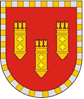 АДМИНИСТРАЦИЯ АЛАТЫРСКОГО МУНИЦИПАЛЬНОГО ОКРУГАЧУВАШСКОЙ РЕСПУБЛИКИПОСТАНОВЛЕНИЕ28.02.2023 № 223г. АлатырьУЛАТӐР МУНИЦИПАЛИТЕТ ОКРУГӖН АДМИНИСТРАЦИЙӖЧӐВАШ РЕСПУБЛИКИНЙЫШĂНУ28.02.2023 № 223Улатӑр г.№ п/пСовет по профилактике правонарушенийМесто расположения, закрепленная территория1Совет по профилактике правонарушений при Алтышевском территориальном отделес. Алтышево, ул. Полевая, д. 25а административно–территориальная единица Алтышевское сельское поселение2Совет по профилактике правонарушений при Атратскомтерриториальном отделес. Атрать, ул. Кирова, д. 3административно-территориальная единица Атратского сельского поселения3Совет по профилактике правонарушений при Ахматовском территориальном отделес. Ахматово, ул. Ленина, д. 53административно-территориальная единица Ахматовского сельского поселения4Совет по профилактике правонарушений при Восходском территориальном отделепос. Восход, ул. Ленина, д. 10административно-территориальная единица Восходское сельское поселение5Совет по профилактике правонарушений при Иваньково – Ленинском территориальном отделес. Иваньково –  Ленино,ул. Октябрьская, д. 1аадминистративно–территориальная единица Иваньково – Ленинское сельское поселение6Совет по профилактике правонарушений при Кирском территориальном отделепос. Киря, ул. Сидорина, д. 8 административно-территориальная единица Кирское сельское поселение7Совет по профилактике правонарушений при Кувакинском территориальном отделес. Кувакино, ул. Пролетарская, д. 18 административно-территориальная единица Кувакинское сельское поселение8Совет по профилактике правонарушений при Междуреченском территориальном отделес. Междуречье, ул. 50 лет Чувашской Республики, д. 14административно–территориальная единица Междуреченское  сельское поселение9Совет по профилактике правонарушений при Миренском территориальном отделес. Миренки, ул. Советская 2-я, д.42административно-территориальная единица Миренское  сельское поселение10Совет по профилактике правонарушений при Новоайбесинском территориальном отделес. Новые Айбеси, ул. Ленина, д. 34 административно–территориальная единица Новоайбесинское сельское поселение11Совет по профилактике правонарушений при Октябрьскомтерриториальном отделепос. Алтышево, ул. Железнодорожная д. 6административно–территориальная единица Октябрьское сельское поселение12Совет по профилактике правонарушений при Первомайском территориальном отделепос. Первомайский, ул. Ленина, д. 52административно–территориальная единица Первомайское сельское поселение13Совет по профилактике правонарушений при Сойгинском территориальном отделес. Сойгино, ул. Карла Маркса д. 38административно–территориальная единица Сойгинское сельское поселение14Совет по профилактике правонарушений при Староайбесинскомтерриториальном отделес. Старые Айбеси, ул. Школьная, д. 5административно–территориальная единица Староайбесинское сельское поселение15Совет по профилактике правонарушений при Стемасском территориальном отделес. Стемассы, ул. Ленина, д. 122административно–территориальная единица Стемасское  сельское поселение16Совет по профилактике правонарушений при Чуварлейскомтерриториальном отделес. Чуварлеи, ул. Ворошилова д. 144административно-территориальная единица Чуварлейское  сельское поселение